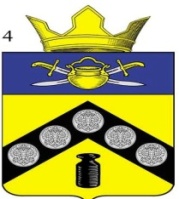 АДМИНИСТРАЦИЯПИМЕНО-ЧЕРНЯНСКОГО СЕЛЬСКОГО ПОСЕЛЕНИЯКОТЕЛЬНИКОВСКОГО МУНИЦИПАЛЬНОГО РАЙОНАВОЛГОГРАДСКОЙ ОБЛАСТИПОСТАНОВЛЕНИЕот «21» декабря 2022 года  № 62Об определении мест сбора и накопления отходов I и II классов.На основании  ФЗ от 24.06.1998 № 89- ФЗ (ред. от 14.07.2022) « Об отходах производства и потребления» статьи 14.4. «Особенности обращения с отходами I и II классов опасности» Сбор отходов I и II классов опасности, образующихся в результате хозяйственной и (или) иной деятельности индивидуальных предпринимателей, юридических лиц, операторами по обращению с отходами I и II классов опасности допускается при условии заключения указанными операторами с федеральным оператором договора на оказание услуг по обращению с отходами I и II классов опасности в соответствии с федеральной схемой обращения с отходами I и II классов опасности.Постановляет: Местом определения для накопления и сбора отходов I и II класса опасности определить на территории промышленной зоны администрации Пимено-Чернянского сельского поселения, пустующий кирпичный склад оборудованный металлическими воротами, в складе находятся деревянные ящики для сбора и складирования отходов I и II класса опасности.Предусмотреть финансовые средства на 2023 год на мероприятия по разработке паспортов отхода с I по IV класса опасности в сумме 50 тыс. руб. Отходы 2 класса опасности принимаются от населения Пимено-Чернянского сельского поселения. Контроль за исполнением данного постановления оставляю за собой.Глава Пимено-Чернянскогосельского поселения			                                                  О.В.Кувшинов